COLEGIO SANTA BERNARDITATALCAHUANO ASIGNATURA: Lengua y LiteraturaPROFESORA. : Claudia Arteaga MoralesCURSO: 7°AGUÍA DE APRENDIZAJE N° 3LECTURA DOMICILIARIA : “CUENTOS DE AMOR , DE LOCURA Y DE MUERTE”Nombre:_______________________________________________________________Curso:________Fecha:______INSTRUCCIONESResuelve la siguiente guía de actividades, basada en el libro de este mes “Donde Vuelan los  Cóndores”. Responde todas las preguntas y actividades; si tienes dudas, vuelve a leer para aclararlas. Debes responder  cuidando tu redacción y ortografía. Luego debes archivar en la carpeta  de la asignatura para revisarla al volver a clases. Si no puedes imprimir, la respondes digitalmente y la envías al correo de tu  profesora   carteaga@cosanber.cl I.- FICHA BIBLIOGRÁFICACompleta la siguiente ficha:II.- VOCABULARIO Busca el significado de la palabra subrayada en el diccionario y luego reemplaza por un sinónimo que tenga relación con el contexto para que no se pierda el sentido de la oración y escribe nuevamente en el espacio.1.-Fue asimismo, con la súbita dicha de haberme soñado un instante su marido,el más rápido desencanto de un idilio.2.- Era un hombre indeciso, irresoluto y callado. Las miradas de su mujer sedetenían ahora con más pesada fijeza sobre aquella muda tranquilidad.3.- El paisaje es agresivo, y reina en él un silencio de muerte. Al atardecer,sin embargo, su belleza sombría y calma cobra una majestad única.4.-La tierra removida exhalaba vaho de horno, que los peones soportaban sobre la cabeza, envuelta hasta las orejas en el flotante pañuelo, con el mutismo de sus trabajos de chacra.5.-–Es yerba –constató el malacara, con sus trémulos labios a medio centímetrode las duras hojas. III.-  PREGUNTAS Responde las siguientes  preguntas de manera completa y clara.Cuento “El Solitario”1.-¿ Cómo es la relación entre Kassim y María?¿Qué situación provocó un cambio en su relación?2.- ¿Justificas el actuar  de Kassim para con su esposa al final del relato?Cuento “ Los mensú”3- .-¿De qué trabajan Cayetano y Podeley?¿ Por que se les dice los mensú?4.- ¿Cómo y cuándo tomó conciencia Podeley de que la situación era injusta para con él?5.- ¿Cuál personaje muere? ¿ Por qué razón?Cuento  “ La insolación”6.-¿Qué ocurre la primera vez que los perros ven la muerte?7.-¿ Cómo y por qué muere el patrón?¿ Qué ocurre con los perros después de esto?IV.-CREATIVIDADEscribe una breve  noticia con los acontecimientos más importantes del cuento “ A la deriva”.No olvides que…V.- MAPA CONCEPTUALCompleta el siguiente esquema  del cuento” El alambre de púa” 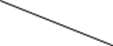 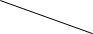 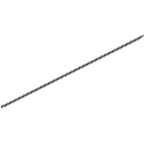 VI.-REFLEXIÓNLa siguiente imagen corresponde al cuento “ La gallina degollada”. Explica en el espacio cuál es la tragedia que acontece a la familia de Mazzini y Berta al final del relato  . Luego responde la pregunta .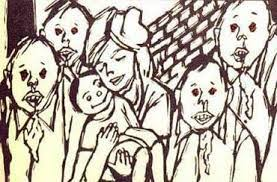 PREGUNTA ¿Qué piensas de la tragedia  acontecida? ¿ Cuál es el nivel de  responsabilidad de los cuatro hermanos en el hecho? Fundamenta con a lo menos tres  argumentos y ejemplos del  relato.VII.- Escribe un resumen  del cuento “ El almohadón de plumas”, mencionando  a los personajes más importantes , situación inicial , desarrollo y final . 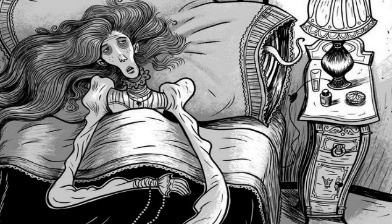 VIII.- Escribe una pequeña entrevista a uno de los personaje del cuento “ La muerte de Isolda”. Escribe un título , seis  preguntas abiertas y/o de opinión con sus respectivas  respuestas y que hagan referencia a acontecimientos del cuento.ccc¿a 